МОУ ДО «Ярославский детский морской центр имени адмирала Ф.Ф. Ушакова»Мастер-класс по вязанию морских узлов в условиях выездного лагеря ЛОК Малые Соли «Фордевинд», Ярославль, 2022г.Автор: педагог дополнительного образования Очеев Александр Сергеевич.Цель мастер-класса: научить обучающихся вязать 5 необычных и полезных морских  узлов.Задачи мастер-класса:Приобретение учащимися умений и навыков вязки узлов;Завязывание узлов в быстром темпе;Усвоение материала в режиме игрового тренинга;Увеличение количества изучаемых узлов;Планируемые результаты:Знание значения узлов в жизни человека и в морской практике.Умение завязывать 5 новых узлов.Развитие мелкой моторики пальцев рук, ловкости движений, пространственного мышления и воображения, моторной и зрительной памяти, внимания.Оборудование: 15 штертов(веревки длинной 1.5 метра и диаметром 0.7 мм), секундомер, стол, раздаточный материал.Ход мастер класса:Вязание морских узлов может показаться со стороны довольно простой наукой: в конце концов, мы все регулярно завязываем шнурки на кроссовках, или галстуки, или ленту на подарках. Однако мало кто способен сформировать действительно простой и одновременно надежный узел, который можно распустить «легким движением руки», даже если он находится под серьезной нагрузкой. Шнурки им завязывать не обязательно, но если ваша цель - крепко привязать лодку к борту яхты, соединить между собой различные снасти или безопасно закрепить груз на палубе, то без правильного морского узла не обойтись.Мастер-класс для учащихся навыкам вязки узлов будет проводится в форме командных  соревнований. Эффективность таких мини-соревнований заключается в том, что обучающийся находится в активной соревновательной  позицию перед своими товарищами. Естественно, это развивает командный дух. Соревнование дает бесценную информацию руководителю об усвоении материала. Изучаемые узлы:1.Боцманский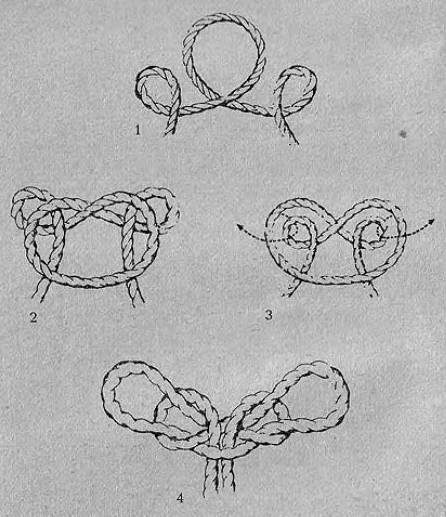 2.Южный крест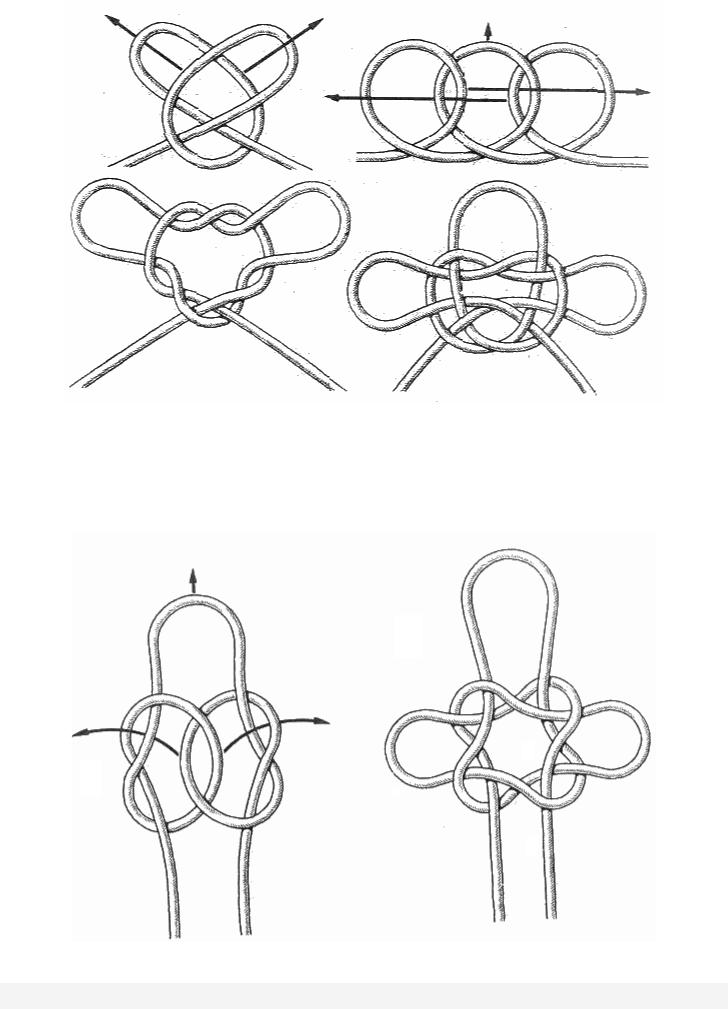 3.Крабья петля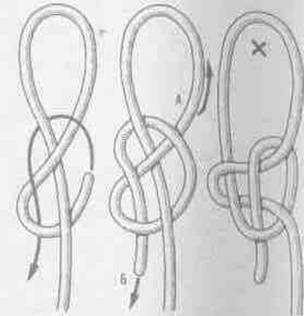 4.Кинжальный 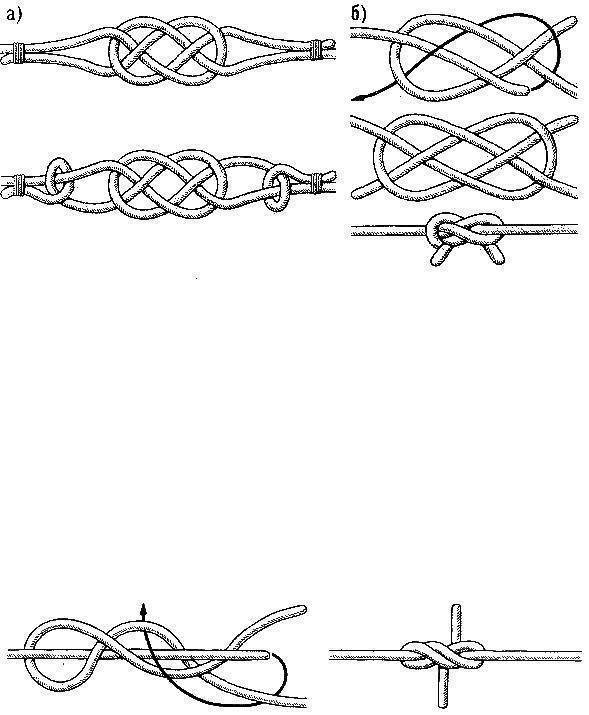 5.Калмыцкий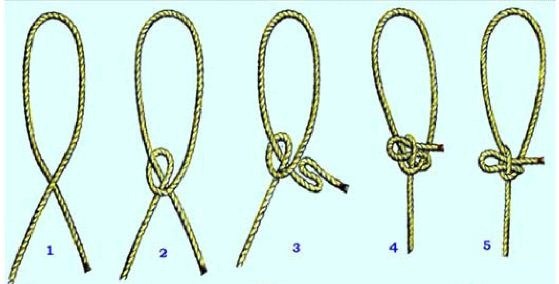 Команды подразделяются на младшую и старшую группы.Младшая группа вяжет 5 узлов, а старшая 10 узлов (не других узлов, а тех же, только с повторением)Педагог проводит обучающее занятие  по вязанию новых  для них морских узлов в течение 15 минут.Далее учащимся даётся общее время 5 минут, чтобы самостоятельно повторить  эти узлы. Затем команда распределяется по 2 или 3 человека на 1 узел. Поскольку такие мини-соревнования носят учебный характер, команда-связка (2-3 человека) может формироваться произвольно, с учетом интересов ребят, но в составах команд-связок силы участников должны быть примерно равны. Это помогает объективно выявить уровень подготовленности команды. После этого по команде педагога вся команда одновременно должна связать все 5(старшая группа 10) узлов за как можно меньшее время. Останавливается секундомер по последнему связанному узлу, последние громко и четко кричать «СТОП», чтобы педагог слышал и знал, что команда закончила вязать.Общее количество времени на мастер-класс 30 минут.